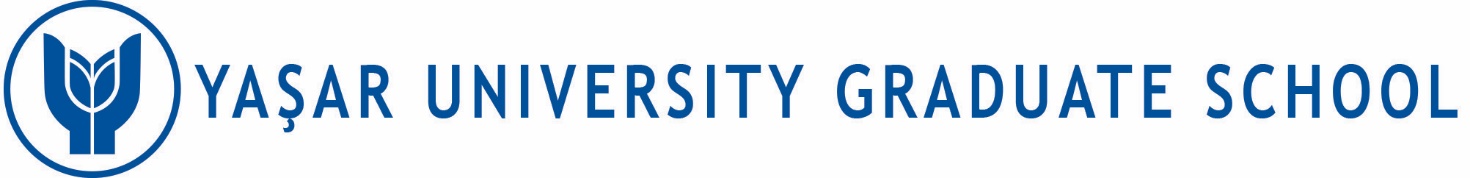 DISTANCE EDUCATION MASTER THESIS JURY MINUTEMaster’s Thesis Examination Jury Minute of the student, registered to …………………………………… Program and whose details are stated below is the following.* ORCID (Open Researcher and Contributor ID) is received from https://orcid.org/** In case of any PLAGIARISM detected in the thesis, the situation is referred to the administrative board of the graduate school for a decision to be made together with the justified report of plagiarism detection. *** Publication obligations are valid for the students of Natural and Applied Sciences registered at 2019-2020 Fall Semester or later.**** If the thesis is found SUCCESSFUL, its copies and other necessary documents are required to be submitted within 1 month.**** If the thesis is INCOMPLETE, the edited version is re-defended before the same jury, at the very latest, within 3 months. The same process of thesis defense applies to such re-defense.**** If the thesis is UNSUCCESSFUL, the student is dismissed.***** If the exam cannot be held as the jury was not able to meet, a new date is set for the exam.****** In cases when the student is not present for the exam, the student’s excuse form is assessed by the Administrative Board of the Graduate School. If the student does not have any valid excuse, s/he is dismissed with a decision made by the Administrative Board of the Graduate School. When the student’s excuse is deemed valid, a new date is set for meeting.Date: Head of Department of ………………………………………STUDENTSTUDENTSTUDENTSTUDENTName SurnameNumberORCID*Thesis TitleProposed Thesis TitleThe  First         Second     master’s thesis exam The  First         Second     master’s thesis exam The  First         Second     master’s thesis exam The  First         Second     master’s thesis exam Thesis Exam Date: Thesis Exam Date: Time:                                       Place: http://webinar.yasar.edu.trThe jury concluded that there is  PLAGIARISM       NO PLAGIARISM  in the dissertation on the basis of the review of the dissertation, which is based on the individual studies conducted by the student, and of the plagiarism reports submitted by the graduate school regarding the dissertation.**The jury concluded that there is  PLAGIARISM       NO PLAGIARISM  in the dissertation on the basis of the review of the dissertation, which is based on the individual studies conducted by the student, and of the plagiarism reports submitted by the graduate school regarding the dissertation.**The jury concluded that there is  PLAGIARISM       NO PLAGIARISM  in the dissertation on the basis of the review of the dissertation, which is based on the individual studies conducted by the student, and of the plagiarism reports submitted by the graduate school regarding the dissertation.**The jury concluded that there is  PLAGIARISM       NO PLAGIARISM  in the dissertation on the basis of the review of the dissertation, which is based on the individual studies conducted by the student, and of the plagiarism reports submitted by the graduate school regarding the dissertation.**The publications of the candidate and their processes are investigated by the jury and it is concluded that the candidate  SATISFIES   DOES NOT SATISFY the publication conditions of applied sciences students.***The publications of the candidate and their processes are investigated by the jury and it is concluded that the candidate  SATISFIES   DOES NOT SATISFY the publication conditions of applied sciences students.***The publications of the candidate and their processes are investigated by the jury and it is concluded that the candidate  SATISFIES   DOES NOT SATISFY the publication conditions of applied sciences students.***The publications of the candidate and their processes are investigated by the jury and it is concluded that the candidate  SATISFIES   DOES NOT SATISFY the publication conditions of applied sciences students.***Following the defense of ………… minutes, the jury evaluated the thesis and the answers to the questions regarding the study topic, and decided   UNANIMOUSLY      BY A MAJORITY VOTE  that the dissertation is****          SUCCESSFUL (S)         INCOMPLETE (I)        UNSUCCESSFUL (U)Following the defense of ………… minutes, the jury evaluated the thesis and the answers to the questions regarding the study topic, and decided   UNANIMOUSLY      BY A MAJORITY VOTE  that the dissertation is****          SUCCESSFUL (S)         INCOMPLETE (I)        UNSUCCESSFUL (U)Following the defense of ………… minutes, the jury evaluated the thesis and the answers to the questions regarding the study topic, and decided   UNANIMOUSLY      BY A MAJORITY VOTE  that the dissertation is****          SUCCESSFUL (S)         INCOMPLETE (I)        UNSUCCESSFUL (U)Following the defense of ………… minutes, the jury evaluated the thesis and the answers to the questions regarding the study topic, and decided   UNANIMOUSLY      BY A MAJORITY VOTE  that the dissertation is****          SUCCESSFUL (S)         INCOMPLETE (I)        UNSUCCESSFUL (U)Jury Chair’s Title Name & Surname:                                                                                               Date:                                                        Successful (S)           Incomplete (I)           Unsuccessful (U)Jury Chair’s Title Name & Surname:                                                                                               Date:                                                        Successful (S)           Incomplete (I)           Unsuccessful (U)Jury Chair’s Title Name & Surname:                                                                                               Date:                                                        Successful (S)           Incomplete (I)           Unsuccessful (U)Jury Chair’s Title Name & Surname:                                                                                               Date:                                                        Successful (S)           Incomplete (I)           Unsuccessful (U)Jury Member’s Title Name & Surname:                                                                                               Date:                                                               Successful (S)           Incomplete (I)           Unsuccessful (U)Jury Member’s Title Name & Surname:                                                                                               Date:                                                               Successful (S)           Incomplete (I)           Unsuccessful (U)Jury Member’s Title Name & Surname:                                                                                               Date:                                                               Successful (S)           Incomplete (I)           Unsuccessful (U)Jury Member’s Title Name & Surname:                                                                                               Date:                                                               Successful (S)           Incomplete (I)           Unsuccessful (U)Jury Member’s Title Name & Surname:                                                                                               Date:                                                                  Successful (S)           Incomplete (I)           Unsuccessful (U)Jury Member’s Title Name & Surname:                                                                                               Date:                                                                  Successful (S)           Incomplete (I)           Unsuccessful (U)Jury Member’s Title Name & Surname:                                                                                               Date:                                                                  Successful (S)           Incomplete (I)           Unsuccessful (U)Jury Member’s Title Name & Surname:                                                                                               Date:                                                                  Successful (S)           Incomplete (I)           Unsuccessful (U)Jury Member’s Title Name & Surname:                                                                                               Date:                                                                  Successful (S)           Incomplete (I)           Unsuccessful (U)Jury Member’s Title Name & Surname:                                                                                               Date:                                                                  Successful (S)           Incomplete (I)           Unsuccessful (U)Jury Member’s Title Name & Surname:                                                                                               Date:                                                                  Successful (S)           Incomplete (I)           Unsuccessful (U)Jury Member’s Title Name & Surname:                                                                                               Date:                                                                  Successful (S)           Incomplete (I)           Unsuccessful (U)Jury Member’s Title Name & Surname:                                                                                               Date:                                                  Successful (S)           Incomplete (I)           Unsuccessful (U)Jury Member’s Title Name & Surname:                                                                                               Date:                                                  Successful (S)           Incomplete (I)           Unsuccessful (U)Jury Member’s Title Name & Surname:                                                                                               Date:                                                  Successful (S)           Incomplete (I)           Unsuccessful (U)Jury Member’s Title Name & Surname:                                                                                               Date:                                                  Successful (S)           Incomplete (I)           Unsuccessful (U) Exam was not held as the jury could not meet.***** The student was not present for the exam.****** Exam was not held as the jury could not meet.***** The student was not present for the exam.****** Exam was not held as the jury could not meet.***** The student was not present for the exam.****** Exam was not held as the jury could not meet.***** The student was not present for the exam.******